Защита растенийБелецкий, Е. Н. Фитосанитарное прогнозирование на Украине: история, методология, пути совершенствования / Е. Н. Белецкий // Защита и карантин растений. – 2015. – № 12. – С. 14-19.Приведена история становления, развития и совершенствования фитосанитарного прогнозирования. Предложены информационное обеспечение, фон и алгоритмы прогноза массового размножения некоторых видов вредных насекомых.Говоров, Д. Н. Защита растений в Российской Федерации: сколько стоит, что дает? / Д. Н. Говоров, А. В. Живых, Н. В. Ипатова // Защита и карантин растений. – 2015. – № 12. – С. 7-8.Приводится анализ показателей соотношения величин сохраняемого урожая и затрат на использование химических средств защиты растений по каждому вредному объекту на основных сельскохозяйственных культурах.Кузьминов, И. Д. Под строгим лабораторным контролем / И. Д. Кузьминов // Защита и карантин растений. – 2015. – № 12. – С. 11-13.О деятельности Ставропольской межобластной ветеринарной лаборатории. Важным направлением ее работы являются исследования в сфере карантина растений. Квалификация специалистов лаборатории позволяет проводить широкий спектр анализов образцов подкарантинной продукции с использованием новейших методов диагностики.Мингазов, В. В. Быть востребованными и полезными / В. В. Мингазов, Г. И. Полях, М. Ю. Быкова // Защита и карантин растений. – 2015. – № 12. – С. 3-6.Представлен опыт работы филиала ФГБУ "Россельхозцентр" Республики Татарстан по привлечению внебюджетных средств.Рентгенография скрытой засоренности семян овощных культур насекомыми / Ф. Б. Мусаев [и др.] // Защита и карантин растений. – 2015. – № 12. – С. 33-34.Показана апробация рентгенографического метода выявления скрытой заселенности или поврежденности насекомыми семян овощных культур.ПестицидыСкарлет, МЭ // Защита и карантин растений. – 2015. – № 12. – С. 31.Скарлет, МЭ - фунгицидный протравитель семян зерновых культур, кукурузы, рапса, сои, подсолнечника против широкого спектра болезней. Микроэмульсия содержит 100 г/л имазалила (класс имидазолы) и 60 г/л тебуконазола (класс триазолы). Производится АО "Щелоково Агрохим". Норма расхода - 0,3-0,4 л/т. Фунгицидное действие проявляется через 2-4 часа после обработки.Сорные растения и борьба с нимиГоворов, Д. Н. Динамика состава сорной растительности в Российской Федерации в 2013-2014 гг. / Д. Н. Говоров, А. В. Живых, А. А. Шабельникова // Защита и карантин растений. – 2015. – № 12. – С. 36-37.Ленточкин, А. М. Засоренность посевов яровой пшеницы в зависимости от приемов зяблевой обработки почвы / А. М. Ленточкин, П. Е. Широбоков, Л. А. Ленточкина // Защита и карантин растений. – 2015. – № 12. – С. 29-31.Яровая пшеница весьма требовательна к условиям произрастания, в том числе и к засоренности посевов. Различные приемы обработки почвы оказывают разное влияние на вегетирующие сорные растения и их семена, находящиеся в почве. Изучена оптимальная система зяблевой обработки эродированной дерново-подзолистой среднесуглинистой почвы под яровую пшеницу после клевера, убранного на зеленый корм.Болезни растений и борьба с нимиАлексеева, К. Л. Серая гниль томата защищенного грунта / К. Л. Алексеева, Л. Г. Сметанина // Защита и карантин растений. – 2015. – № 12. – С. 38-39.Апаева, Н. Н. Агроэкологическая характеристика болезней зерна в зависимости от применения средств защиты растений / Н. Н. Апаева // Вестник Марийского гос. ун-та. Серия: Сельскохозяйственные науки. Экономические науки. – 2015. – Т. 4. №4. – С. 15-19.Семена яровой пшеницы поражаются различными грибами. Авторами установлено, что с начала формирования зерна до полной спелости количество грибов в семенах пшеницы увеличивается. Основными представителями были грибы рода Alternaria, Cladosporium, Fusarium и Septoria. Среди грибов по численности колоний на первом месте находится Alternaria. Микологический анализ колоса показал, что грибы присутствуют во всех его внутренних частях (зерно, колосовой стержень, колосковые чешуи. Заражение колоса и семян грибами рода Alternaria происходит с момента цветения вплоть до уборки, а также во время хранения. Опрыскивание посевов фунгицидами способствует снижению зараженности грибами различных частей зерна яровой пшеницы грибами. Наибольшему снижению поражения зерна пшеницы способствует фунгицид Фалькон.Гнутова, Р. В. Филогенетические взаимосвязи изолятов вируса огуречной мозаики (cucumber mosaic virus) из огурца (cucumis sativus), перца (capsicum annuum) и агератума (ageratum houstonianum) / Р. В. Гнутова, И. Б. Несмелов // Овощи России. – 2016. – № 1(30). – С. 87-91.Нагорная, Л. В. Основные болезни абрикоса и биологический контроль их распространения в условиях южной степи Украины / Нагорная Л.В. // Научные труды гос. науч. учреждения Северо-Кавказского зонального науч.-исслед. ин-та садоводства и виноградарства Российской акад. с.-х. наук. – 2015. – Т. 8. – С. 183-188.Прусова, Н. Г. Болезни, вызванные патогенными грибами на растениях семейства крыжовник / Н. Г. Прусова, М. Н. Бондаренко // Вестник Курганского гос. ун-та. Серия: Естественные науки. – 2015. – № 1(35). – С. 38-41.В статье рассматриваются растения из семейства Крыжовниковые, а также патогенные грибы, поражающие растения этого семейства. Степень поражения зерновых культур корневой гнилью в зависимости от предшествующей культуры // Вестник Марийского гос. ун-та. Серия : Сельскохозяйственные науки. Экономические науки. – 2015. – Т. 4. № 4. – С. 54-59.Вредители растений и борьба с нимиТалышкина, А. Е. Итоги противосаранчовых мероприятий в Астраханской области / А. Е. Талышкина // Защита и карантин растений. – 2015. – № 12. – С. 10.Защита сельскохозяйственных культурИнтегрированная защита яровой твердой пшеницы в Среднем Заволжье / О. И. Горянин [и др.] // Защита и карантин растений. – 2015. – № 12. – С. 24-26.Представлены результаты исследований по испытанию интегрированной защиты яровой твердой пшеницы с применением современных препаратов в вариантах с различными способами основной обработки почвы и уровнями интенсификации в 2011-2014 гг. Наибольшую экономическую эффективность обеспечила технология с использованием дифференцированной обработки почвы в севообороте, интегрированной защиты растений с применением пестицидов (Ламадор, Секатор Турбо, Дацис Профи), адаптированного сорта Безенчуковская нива.Ямалиева, А. М.  Экологически безопасные технологии защиты зерновых культур / А. М. Ямалиева // Вестник Марийского гос. ун-та. Серия: Сельскохозяйственные науки. Экономические науки. – 2015. – № 1(1). – С. 37-39.Составитель: Л.М. Бабанина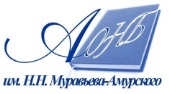 Государственное бюджетное учреждение культуры«Амурская областная научная библиотека имени Н.Н. Муравьева-Амурского